МАУДО ДЮЦ «На Комсомольской» на V Региональном Фестивале молодежных студенческих активовпрофессиональных образовательных организаций«МИР ПРОФТЕХА – ТЕРРИТОРИЯ УСПЕХА!»8 сентября 2017 года, учащиеся и педагоги МАУДО ДЮЦ «На Комсомольской» совместно со студентами и  сотрудниками Прибалтийского судостроительного техникума приняли участие в V региональном фестивале молодежных студенческих активов «Мир профтеха - территория успеха!».Учащиеся студии «ТехУспех» продемонстрировали как компетенции, полученные в студии дополнительного образования могут  стать вектором дальнейшего развития, основой  будущей профессии. В выставке принимали участие: Дмитриева Татьяна Михайловна – директор МАУДО ДЮЦ «На Комсомольской», Савич Елена Александровна – старший методист, Мельниченко Николай Алексеевич – педагог студии технического моделирования «ТехУспех», Федотов Игорь и Ахмеджанов Руслан - учащиеся студии технического моделирования «ТехУспех»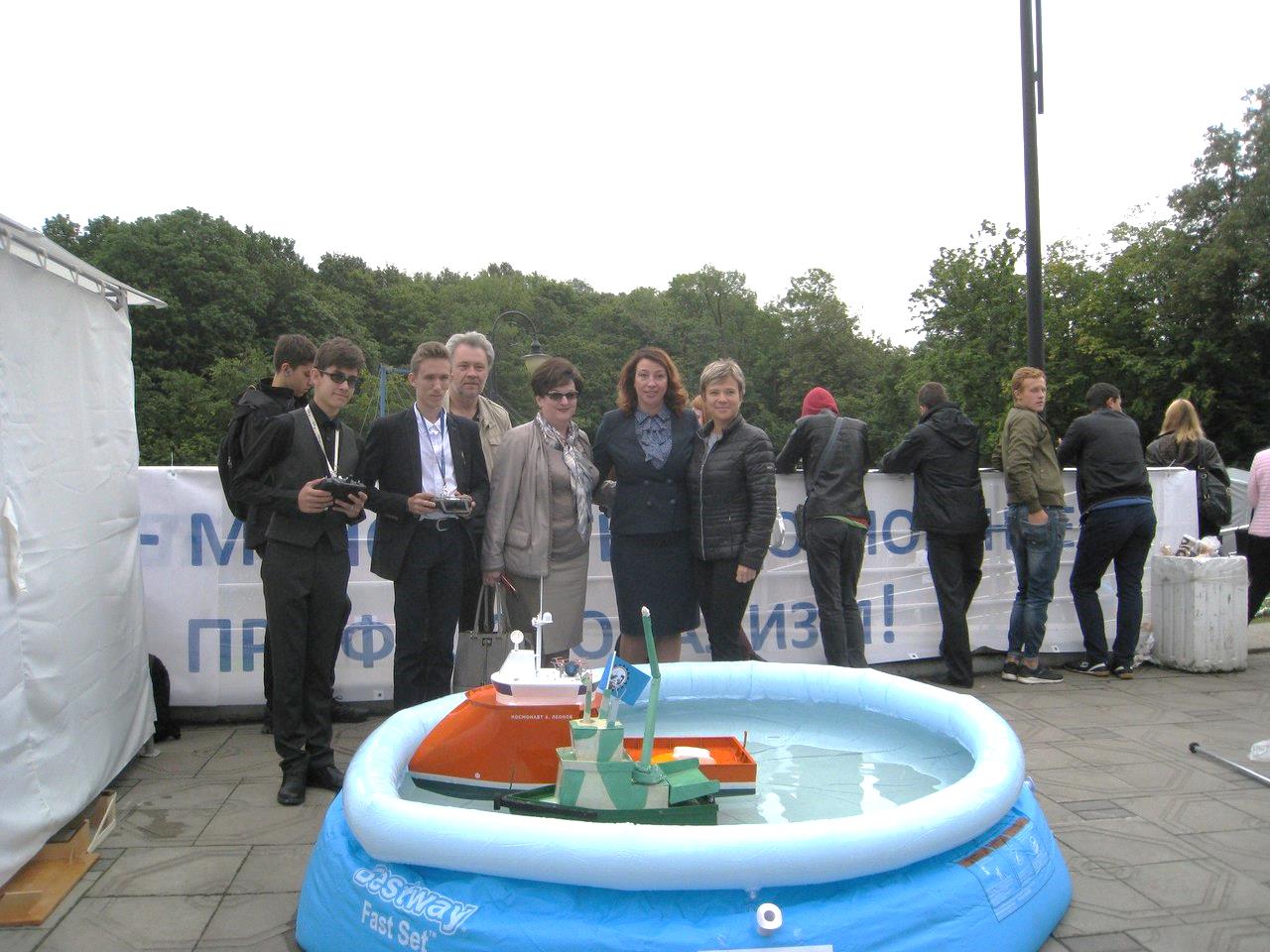 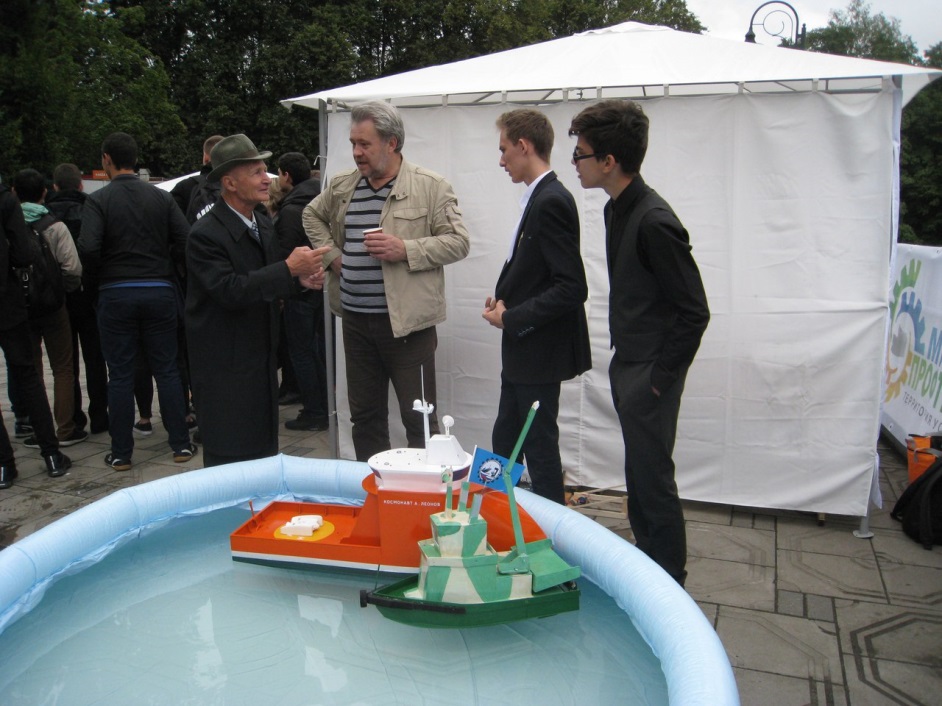 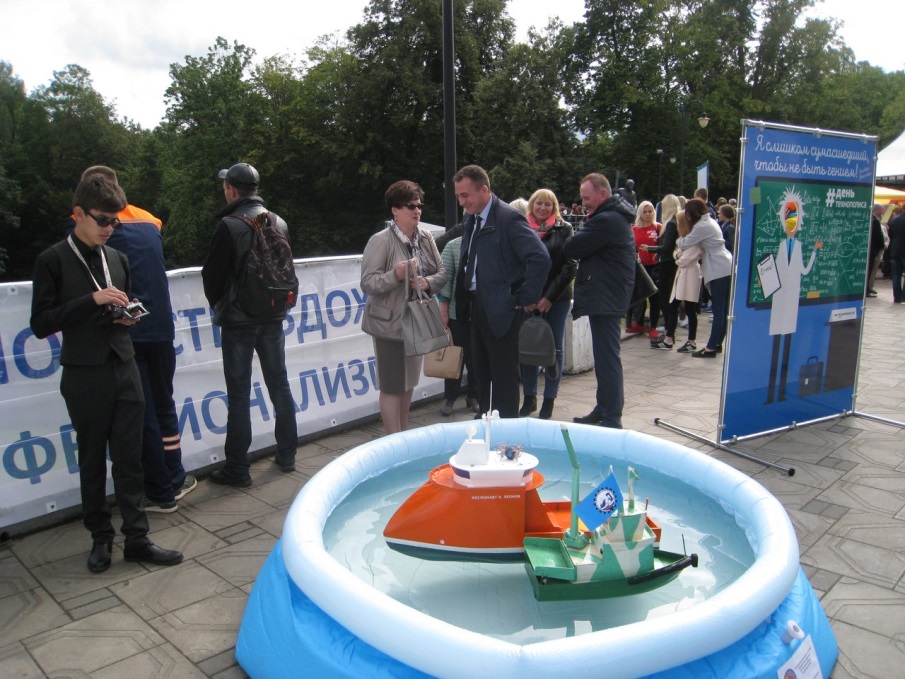 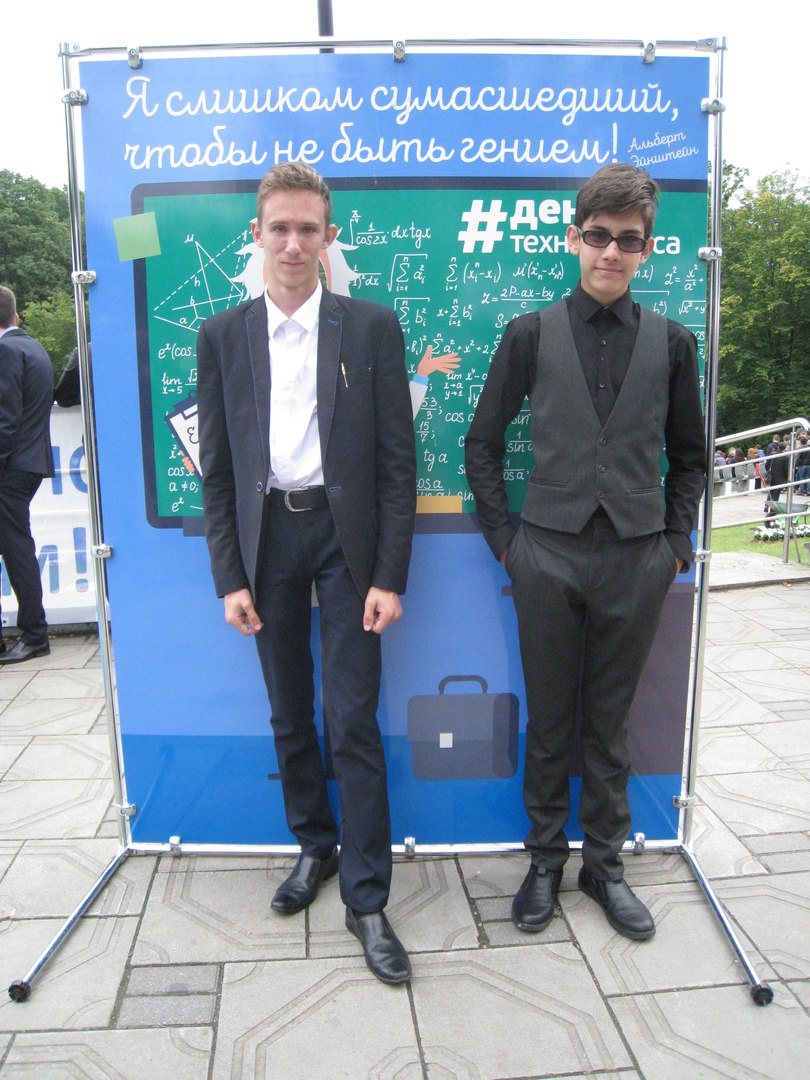 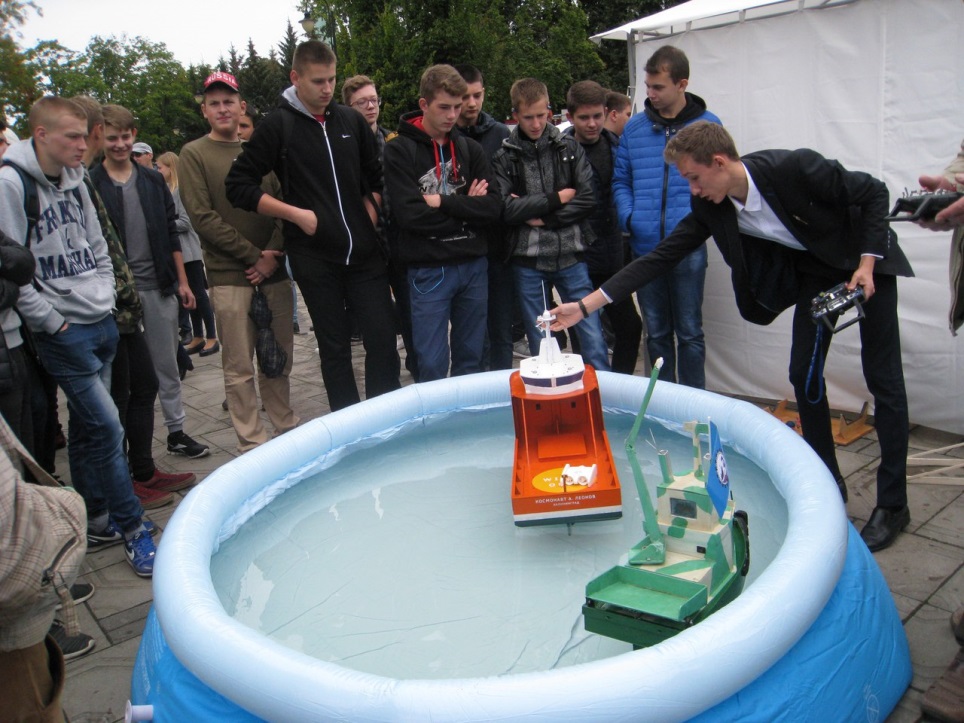 